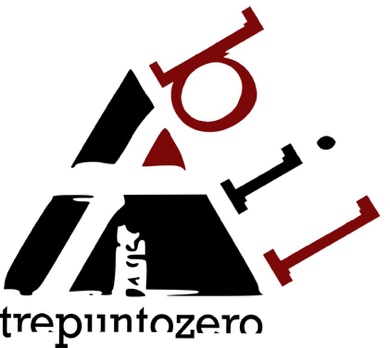 Premio Bologna in Lettere per opere edite e inedite di poesia, IX Edizione - 2023Bando pubblicoIn occasione della XI edizione del Festival di Letteratura ContemporaneaBologna in Lettereil Comitato Promotore
in collaborazione con puntoacapo Editricerende pubblico il bando della IX edizione del“Premio Bologna in Lettere”per Poesia Contemporanea edita e inedita, poesia orale e performativa,* Il Premio è aperto a tutti e si intende attivo a partire dal 10/11/2022
La scadenza per l’invio degli elaborati è fissata inderogabilmente al 28/02/2023
Al fine di agevolare i lavori delle giurie e per non causare eventuali disguidi si raccomanda agli autori di non concentrare l’invio degli elaborati negli ultimi giorni disponibili.Le valutazioni dei testi inediti avvengono in forma anonima.
I giudizi delle giurie sono insindacabili e inappellabili.NOTA BENEIl solo invio della mail d’iscrizione comporta automaticamente l’accettazione di tutti i punti regolamentati dal bando e in particolare quanto segue:“L’autore, con la presente dichiara di aver preso visione e di approvare in tutti i suoi punti il bando del concorso e le modalità di partecipazione. Nel caso di partecipazione alle Sezioni B e C, dichiara inoltre che l’opera è inedita (viene considerata inedita un’opera non pubblicata in forma cartacea. Testi apparsi solo in rete o su riviste, cartacee e/o online, sono da considerarsi inediti). L’opera può essere presentata contemporaneamente ad altri concorsi, ma nell’eventualità di altri premi e riconoscimenti, non può essere pubblicata (né in volume monografico, né in antologie) fino alla comunicazione ufficiale degli esiti del Concorso (per la Sezione B, che prevede come premio la pubblicazione, l’opera non può essere pubblicata, nemmeno in parte, pena l’esclusione; per la Sezione C le opere non possono essere pubblicate pena l’esclusione). L’autore garantisce, sotto la propria responsabilità, la liceità dei testi dichiarando che l’opera è di sua esclusiva creazione e non lede diritti d’autore altrui, sollevando l’organizzazione del Concorso da qualsiasi responsabilità. L’autore consente l’autorizzazione al trattamento dei propri dati personali (D.L. N°196/2003). Il trattamento dei dati è comunque relativo al solo Premio e ai comunicati informativi sulle attività culturali e artistiche del Festival”.Per partecipazioni multiple (a più sezioni) è obbligatorio inviare una email per ogni sezione a cui si intende partecipare. Specificare nell’oggetto della mail la sezione a cui si intende partecipare (le mail vengono filtrate da diversi operatori, ognuno dei quali cura una sola sezione).SEZIONI IN CONCORSOIl Premio è diviso in 4 sezioniSezione A – Opere di poesia edite
Sezione B – Raccolte di poesia inedite
Sezione C – Poesie singole inedite
Sezione D – Poesia orale*ELABORATI AMMESSI E CONDIZIONISEZIONE A (Opere edite)Ad ogni autore e/o editore vengono richiesti un file in formato word o in formato pdf conforme all’opera pubblicata e 1 copia cartacea dell’opera. Sono ammesse solo opere pubblicate dal 2018 al 2023. Sono ammesse opere in dialetto e in altre lingue purché con testo a fronte in italiano.SEZIONE B (Raccolte inedite)Ad ogni autore viene richiesto un unico file anonimo privo del nome dell’autore in formato word o in formato pdf. Sono ammesse opere in dialetto e in altre lingue purché con testo a fronte in italiano I testi dovranno essere inediti. Per inediti si intende mai pubblicati in forma cartacea. Testi apparsi solo in rete o su riviste, cartacee e/o online, sono da considerarsi inediti. Limite minimo 30 pagine – Limite massimo 50/60 pagine (formato A5 standard).  SEZIONE C (Poesie singole inedite)Ad ogni autore viene richiesto un unico file anonimo privo del nome dell’autore in formato word o in formato pdf, contenente da un minimo di 1 a un massimo di 3 poesie inedite. Sono ammessi testi in altre lingue (o in dialetto) purché corredati di traduzione in italiano. I testi dovranno essere inediti. Per inediti si intende mai pubblicati in forma cartacea. Testi apparsi solo in rete o su riviste, cartacee e/o online, sono da considerarsi inediti. Limite massimo N° 3 poesie singole. Lunghezza massima consentita 50 versi (per ogni singola poesia).SEZIONE D (Poesia orale)Ad ogni autore viene richiesto un unico file audio in formato Mp3, della durata massima di 3 minuti. Sono ammessi pezzi di sola voce, privi di accompagnamenti musicali e/o rumoristi. Il file dovrà contenere un solo pezzo. Non verranno accettati testi interpretati da una persona diversa dall’autore. Sono accettati testi in inglese, francese, spagnolo. In questo caso bisogna allegare alla mail un file in formato word o pdf contenente il testo originale e l’eventuale traduzione in italiano. *MODALITÀ DI INVIO
(per partecipazioni multiple è obbligatorio inviare una email per ogni sezione a cui si intende partecipare)SEZIONE A (Opere edite)(doppio invio sia telematico che cartaceo)INVIO TELEMATICOFormato elettronico come allegato pdf o word all’indirizzo concorsi@bolognainlettere.it con oggetto “Premio Bologna in Lettere – sezione A”. L’elaborato dovrà essere inviato entro il 28/02/2023. Allo scopo di agevolare le procedure di registrazione è obbligatorio allegare copia della ricevuta del versamento. Il corpo della email dovrà comunque contenere nome, cognome, data e luogo di nascita, indirizzo di residenza, recapito telefonico, titolo dell’opera.INVIO CARTACEON° 1 copia del libro da inviare, per posta ordinaria (posta 4 pro o piego di libri; non effettuare spedizioni a mezzo raccomandata e non usare corrieri privati), a Comitato Bologna in Lettere C/O, Enzo Campi, Centro Postale Operativo, Sezione Videocodifica, Via Piccard 14, 42124 Reggio Emilia SEZIONE B (Raccolte inedite)SOLO INVIO TELEMATICOFormato elettronico come allegato word o pdf all’indirizzo concorsi@bolognainlettere.it con oggetto “Premio Bologna in Lettere – sezione B”. Gli elaborati dovranno essere inviati, in un unico file anonimo privo del nome dell’autore entro il 28/02/2023. Allo scopo di agevolare le procedure di registrazione è obbligatorio allegare copia della ricevuta del versamento. Il corpo della email dovrà comunque contenere nome, cognome, data e luogo di nascita, indirizzo di residenza, recapito telefonico, titolo dell’opera.SEZIONE C (Poesie singole inedite)SOLO INVIO TELEMATICOFormato elettronico come allegato word o pdf all’indirizzo concorsi@bolognainlettere.it con oggetto “Premio Bologna in Lettere – sezione C”. Gli elaborati dovranno essere spediti, in un unico file anonimo privo del nome dell’autore , entro il 28/02/2023. Allo scopo di agevolare le procedure di registrazione è obbligatorio allegare copia della ricevuta del versamento. Il corpo della email dovrà comunque contenere nome, cognome, data e luogo di nascita, indirizzo di residenza, recapito telefonico, titolo dell’opera. SEZIONE D (Poesia orale)SOLO INVIO TELEMATICOFormato elettronico come allegato Mp3 (è preferibile usare piattaforme come WeTransfer, Google Drive o simili) all’indirizzo poesiaorale@bolognainlettere.it con oggetto “Premio Bologna in Lettere – sezione D”. Gli elaborati dovranno essere spediti entro il 28/02/2023. Allo scopo di agevolare le procedure di registrazione è obbligatorio allegare copia della ricevuta del versamento. Il corpo della email dovrà comunque contenere nome, cognome, data e luogo di nascita, indirizzo di residenza, recapito telefonico, titolo dell’opera.* PREMISEZIONE A POESIA EDITALa giuria individuerà 6/8 finalisti tra i quali verrà poi decretato il vincitore. Al primo classificato verrà corrisposto un premio in denaro di 1000,00 €. La giuria, inoltre individuerà 4/6 segnalati. Il presidente delle Giurie si riserva la facoltà di attribuire uno o più Premi Speciali. Tutti i testi degli autori finalisti e selezionati saranno presentati criticamente nel corso della cerimonia di premiazione che avrà luogo nel mese di Ottobre 2023.SEZIONE B RACCOLTE INEDITELa giuria individuerà 6 finalisti tra i quali verrà poi decretato il vincitore. Al primo classificato verrà assegnata la pubblicazione gratuita dell’opera a cura di puntoacapo editrice.  La giuria, inoltre individuerà 4/6 segnalati. Il presidente delle Giurie si riserva la facoltà di attribuire uno o più Premi Speciali Tutti i testi degli autori finalisti e selezionati saranno presentati criticamente nel corso della cerimonia di premiazione che avrà luogo nel mese di Ottobre 2023. SEZIONE C POESIE SINGOLE INEDITELa giuria individuerà 6 finalisti tra i quali verrà poi decretato il vincitore. Al primo classificato verrà corrisposto un premio in denaro di 500,00 €. La giuria, inoltre individuerà 4/6 segnalati. Il presidente delle Giurie si riserva la facoltà di attribuire uno o più Premi Speciali. Tutti i testi degli autori finalisti e selezionati saranno presentati criticamente nel corso della cerimonia di premiazione che avrà luogo nel mese di Ottobre 2023.SEZIONE D POESIA ORALELa giuria individuerà 8/10 finalisti che saranno invitati ad eseguire la propria poesia dal vivo nel mese di maggio 2023. Il vincitore verrà decretato nel corso dell’evento e riceverà un premio in denaro di 500,00 € * QUOTE D’ISCRIZIONEA parziale copertura delle spese di gestione il Premio prevede quote d’iscrizione così distribuiteSezione A – Opera edita – 10 euro
Sezione B – Raccolte inedite – 15 euro
Sezione C – Poesie singole inedite – 15 euro
Sezione D – Poesia orale – 15 euroLa partecipazione a 2 sezioni prevede una tassa d’iscrizione complessiva di 20 euro. La partecipazione a 3 sezioni prevede una tassa d’iscrizione complessiva di 30 euro. La partecipazione a 4 sezioni prevede una tassa d’iscrizione complessiva di 40 euro.Lo stesso criterio viene adottato nel caso di iscrizioni multiple alla stessa sezione.Gli editori che intendono iscrivere più opere possono contattare direttamente la segreteria del Premio che illustrerà le modalità agevolate di partecipazione all’indirizzo info@bolognainlettere.itI versamenti sono da effettuare esclusivamente a mezzo bonifico a favore diBOLOGNA IN LETTERE – B.I.L.Banca: UNICREDIT SPA – BOLOGNA VIA BELLARIA
Codice Iban: IT24O0200802461000103539948
Codice BIC/SWIFT: UNCRITM1PN1*COMPOSIZIONE DELLE GIURIESezione A (Opere edite)Daniele Barbieri, Sonia Caporossi, Enea RoversiMarilena Renda, Maria Laura Valente, Enzo CampiSezione B (Raccolte inedite)Daniele Poletti, Michela Gorini, Giusi DragoAntonio Francesco Perozzi, Patrizia SardiscoSezione C (Poesie singole inedite)Maria Luisa Vezzali, Giacomo Cerrai, Antonella PierangeliVincenzo Bagnoli, Francesca Del Moro, Loredana MagazzeniSezione D (Poesia orale e performativa)Dome Bulfaro, Nicolas Cunial, Marthia CarrozzoESITIGli esiti del Premio verranno comunicati pubblicamente alla fine dei lavori di giuria entro e non oltre il 01/04/2023 per la sezione D (poesia orale) e entro e non oltre il 01/09/2023 per le sezioni A-B-C sul sito di Bologna in Lettere, sulle pagine Facebook del Festival, sul profilo Instagram e su vari canali telematici.La cerimonia di premiazione avrà luogo nel mese di ottobre 2023, in data da destinarsi.Per ulteriori informazioni info@bolognainlettere.it